Eastern StatesFriday 19th Feb.EU Poll Hereford Herd Reduction.“Howquadale Station”Mansfield, Victoria.320 Females & 210 Steer Weaners.Comprising,27 x 2012, 38 x 2010 & 26 x 2009 Drop Cows. PTIC to TeMania Angus Bulls for Aut. Calving.145 x 2014 Drop Hfrs, PTIC to Angus & Poll Hfd. Bulls for Spring Calving.76 x 2013 Drop Cows PTIC Empty.210 Steer Weaners, 9 – 11 Mths., in 3 drafts, av. 300, 240 & 205 kg. curfewed.Elders YeaJim Hutchinson 0409 799 928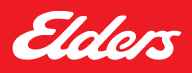 Rodwells MansfieldJamie Beckingsale 0428 962 284.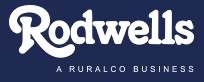 